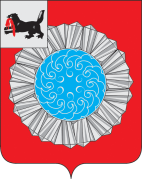 АДМИНИСТРАЦИЯ СЛЮДЯНСКОГО МУНИЦИПАЛЬНОГО РАЙОНАРАСПОРЯЖЕНИЕ                                                    г. СлюдянкаОт « 05 » февраля 2021 г. № 23-рВо исполнение пункта 2 Протокола заседания Координационного совета по развитию цифровой экономики при Правительстве Иркутской области от 22 декабря 2020 года, руководствуясь статьями 15, 15.1, 17 Федерального закона от 6 октября 2003 года №131-ФЗ "Об общих принципах организации местного самоуправления в Российской Федерации", статьями 7, 24, 38, 47 Устава Слюдянского муниципального района (новая редакция), зарегистрированного постановлением Губернатора Иркутской области от 30.06.2005г.№ 303-п, Назначить ответственным за развитие цифровой трансформации в администрации Слюдянского муниципального района вице-мэра, первого заместителя мэра Слюдянского муниципального района Азорина Юрия Николаевича.Утвердить состав ответственных лиц администрации Слюдянского муниципального района за развитие цифровой трансформации по направлениям в Слюдянском муниципальном районе (прилагается).Разместить настоящее распоряжение на официальном сайте администрации Слюдянского муниципального района http://www.sludyanka.ru в подразделе «Муниципальные правовые акты». Контроль за исполнением настоящего распоряжения оставляю за собой.Мэр Слюдянскогомуниципального района                                                                                   А.Г. ШульцПриложение № 1к распоряжению администрации Слюдянского муниципального районаот                         2021 г. №           -рСостав ответственных лиц администрации Слюдянского муниципального районаза развитие цифровой трансформации по направлениям в администрации Слюдянского муниципального районаОтветственный за развитие цифровой трансформации по направлению «кадры и образование», «цифровое здравоохранение» – заместитель мэра Слюдянского муниципального района по социально-культурным вопросам Татьяна Николаевна Усачева.Ответственный за развитие цифровой трансформации по направлению «развитие и внедрение цифрового государственного управления», «цифровизация контрольно-надзорной деятельности» – руководитель аппарата администрации Слюдянского муниципального района Елена Борисовна Базаржинова.Ответственный за развитие цифровой трансформации по направлению «умный город», «цифровая экология» - начальник управления стратегического и инфраструктурного развития Слюдянского муниципального района Елена Васильевна Бондарь.Ответственный за развитие цифровой трансформации по направлению «цифровые технологии», «информационная инфраструктура», «Информационная безопасность» - начальник управления технического и общесистемного сопровождения Максим Петрович Казанцев.Ответственный за развитие цифровой трансформации по направлению «разработка проектов в сфере технологических стартапов» - начальник управления социально-экономического развития администрации Слюдянского муниципального района Оксана Викторовна Проворова.Ответственный за развитие цифровой трансформации по направлению «цифровое сельское хозяйство» - начальник отдела сельского хозяйства и развития сельских территорий управления социально-экономического развития администрации Слюдянского муниципального района Наталья Юрьевна Иванова.Ответственный за развитие цифровой трансформации по направлению «культура, досуг и туризм» - начальник отдела по анализу и прогнозированию социально-экономического развития территории управления социально-экономического развития администрации Слюдянского муниципального района Анастасия Валерьевна Салдушева.Вице-мэр, первый заместитель мэраСлюдянского муниципального района                                                                   Ю.Н. АзоринО назначении ответственных лиц администрации Слюдянского муниципального района за развитие цифровой трансформации в администрации Слюдянского муниципального района